Découvre l’affixe vedetteComplète les phrases.L’action de jouer à nouveau est de __________________. L’action de faire à nouveau est de __________________. L’action de poser à nouveau est ____________________. L’action de poster à nouveau est de _________________. L’action de boutonner à nouveau est de ________________. L’action de plonger à nouveau est de __________________. Quel est le préfixe vedette?Inscris-le dans L’arbre des mots.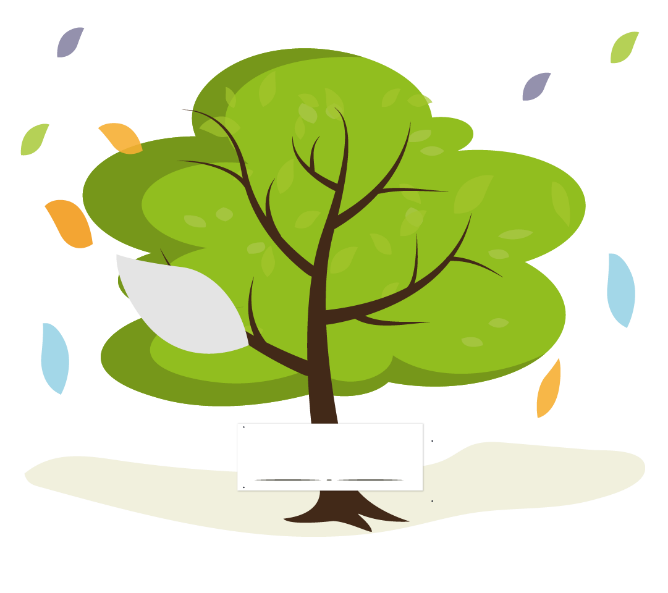 Trouve le sens de ce préfixe : ________________________________________________ 